Síra a její vlastnosti – řešeníPracovní list je určen pro žáky 2. stupně ZŠ a žáky SŠ. Jeho cílem je získat základní poznatky o vlastnostech síry a jejích sloučenin.Pokus: Hoření síry________________________________________________________Jakou barvou plamene síra hoří?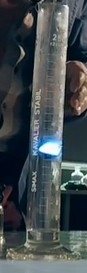 Síra hoří modrým plamenem.Doplň tabulku:Doplň tabulku:.Co jsem se touto aktivitou naučil/a:………………………………………………………………………………………………………………………………………………………………………………………………………………………………………………………………………………………………………………………………………………………názevznačkabarvaskupenstvítři sloučeninypoužitíSíraSžlutápevnésulfan, kyselina sírová, sirouhlík, sádra…dříve zápalky, nyní vulkanizace kaučuku, výroba kyseliny sírovévzorecchemický názevtriviální názevCuSO4 . 5 H2Opentahydrát síranu měďnatéhomodrá skaliceCaSO4 . 1/2 H2Ohemihydrát síranu vápenatéhosádraySO3 . H2Odýmavá kyselina sírováoleum